ЦЕНТАР ЗА КУЛТУРУ „СИРМИЈУМАРТ”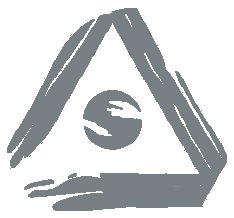 Вука Караџића 10, 22000 Сремска Митровицателефон: 022/621-194, факс: 022/626-330 пиб: 100517188, текући рачун: 840-233664-58e-mail: sirmiumart@yahoo.comБрој: 857/2015Датум: 05.11.2015                                       ОБРАЗАЦ ПОНУДЕса спецификацијoмНапомена: Време и место поласка, права и обавезе Наручиоца и најповољнијег Понуђача дефинишу се по избору најповољнијег понуђача. Понуђач мора да испуњава све услове из Закона о безбедности саобраћаја на путевима ( “Сл.гласник РС“, бр. 41/2009, 53/2010, 101/2011, 32/2013)ПЛАЋАЊЕ: У року од 45 дана од дана испостављања веродостојне исправе.                                                                                                                                 Понуђач__________________(печат и потпис овлашћеног лица)За набавку услуга- Превоз путникаЗа набавку услуга- Превоз путникаНазив понуђачаСедиштеУлица и бројМатични бројПибТекући рачун и назив банкеКонтакт особаРед.бр.Врста превозаБрој путникаРелацијаБрој аутобусаУкупна вредност без ПДВ-аИзнос ПДВ-аУкупна вредност  са ПДВ-ом1Превоз путникааутобусом55Сремска Митровица – Нови Сад- Сремска Митровица1